Свыше 40 % населения считают, что проблема СПИДа не может их затронуть, около 70 % россиян не обладают достаточной информацией о ВИЧ, путях его передачи и лечении.Развитие эпидемии ВИЧ по по большей части происходит из-за ошибочного мнения о том, что болезнь обойдет их стороной. На самом деле ситуация с ВИЧ на сегодняшний день такова, что касается каждого, в том числе Вас и Ваших близких. Вирус не выбирает людей по социальному положению, образу жизни и привычкам и может попасть в организм человека. Как передается ВИЧ?Есть три пути заражения ВИЧ-инфекцией:Половой путь, незащищенный (без презерватива) сексуальный контакт может привести к заражению ВИЧ;Парентеральный путь, контакт кровь-кровь (совместное использование нестериальных шприцов для инъекций наркотика, пользование чужими бритвенными принадлежностями, зубными щетками. при нанесении татуировок, пирсинга нестерильными инструментами);Вертикальный путь, от  ВИЧ инфицированной материя ребенку  (во время беременности, родов и при кормлении грудью.Сегодня у ВИЧ- положительных женщин высока вероятность рождения здорового ребенка, а риск передачи ВИЧ от матери малышу можно снизить и даже свести к нулю, если получать необходимое профилактическое лечение во время беременности и в послеродовой период, а также использовать искусственное вскармливание.Вирус иммунодефицита человека может  находиться во всех биологических жидкостях человека (пот, слезы, слюна) в разной концетрации. Только четыре биологические жидкости человека содержат вирус в концентрации, достаточной для заражения:- кровь;- влагалищный секрет;- сперма;- грудное молоко.Пути, которыми ВИЧ-инфекция не передается:при дружеских объятиях и поцелуях;через рукопожатие;при пользовании школьными принадлежностями, компьютером, столовыми приборами, верхней одеждой;через предметы сантехоборудования, при пользовании бассейном, душем;в общественном транспорте;насекомыми, в том числе и кровососущими;через предметы производственной и домашней обстановки;воздушно-капельным путем;нельзя заразиться при уходе за больным человеком. Методы предупреждения ВИЧ:сохранение верности одному полову партнеру и отказ от случайных половых связей;отказ от многочисленных половых связей и от связей со случайными партнерами;использование презервативов при каждом половом акте. Презерватив позволяет снизить риск заражения ВИЧ, инфекциями, передаваемыми половым путем, и незапланированной беременности;отказ от употребления наркотиков;использование одноразового инъекционного оборудованияобследование на ВИЧ.Как можно обнаружить ВИЧ?На сегодняшний день самым распространенным способом является тест на наличие антител к вирусу иммунодефицита.Антитела – это специальные белки, которые вырабатываются в организме в ответ на проникновение вируса.Положительный результат теста означает, что у человека обнаружены антитела к ВИЧ. Отрицательный результат теста означает, что антитела к ВИЧ не обнаружены.Где можно пройти  тестирование?Жители и гости г. Тулы и области имеют право пройти анонимное  (без сведений о паспортных данных), бесплатное экспресс-тестирование на ВИЧ и получить консультацию врачей-специалистов  в ГУЗ «Тульский областной Центр СПИД по профилактике и борьбе со СПИД и инфекционными заболеваниями» (г. Тула, набережная Дрейера, д.14)В Центре СПИД работает телефон доверия (горячая линия)+7 (950) -925-91-37Берегите себя и своих близких!Государственное учреждение здравоохранения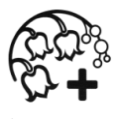  «Городская клиническая больница №2 г. Тулы имени Е.Г.Лазарева»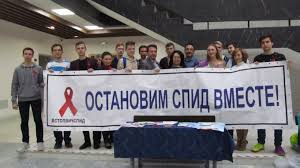 Памятка для населения